ANALISIS FAKTOR-FAKTOR YANG  MEMPENGARUHI STRUKTUR MODAL PADA INDUSTRI BARANG KONSUMSI YANG TERCATAT DI BURSA EFEK INDONESIA PERIODE 2005-2009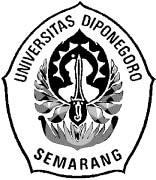 TESISDiajukan sebagai salah satu syarat untuk menyelesaikan Program Pascasarjanapada Program Magister Manajemen PascasarjanaUniversitas DiponegoroDisusun Oleh :FATMAWATI, SPi   NIM. C4A008215MAGISTER MANAJEMENUNIVERSITAS DIPONEGOROSEMARANG 2011